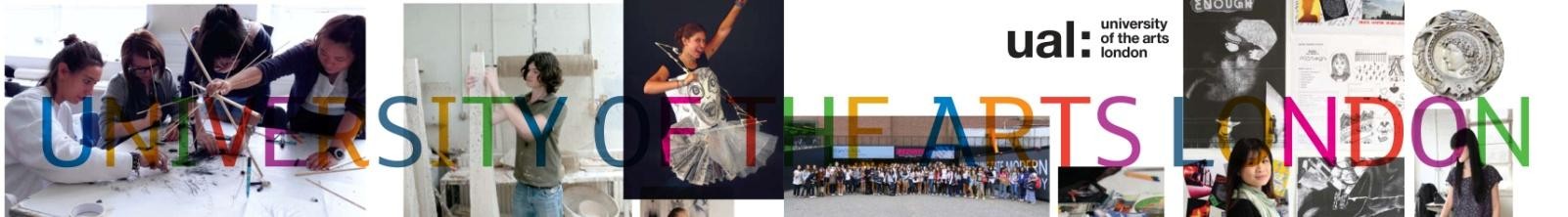 UAL International Summer School 20147 - 25 July 2014Join us on our intensive three-week summer residential course designed to provide an introduction to art college as well as offer a unique opportunity to explore London´s rich heritage and social diversity through art and design projects.Our Summer School takes place across the University of The Arts London´s six Colleges in various locations around London. These are Camberwell College of Arts, Chelsea College of Arts, Central Saint Martins, London College of Fashion and Wimbledon College of Arts. This engaging course is structured in a similar way to a foundation course in art and design and students will be helped to build a portfolio for university application.By the end of three weeks, students will have generated a range of work and experimented with scale, texture and colour via the mediums of drawing, sketching, mark-making, photography, 2D and 3D collage and modeling.Course location The course takes place at workshops at UAL's six Colleges in various locations around London. Accommodation is in Passfield Hall of Residence in central London.Who can apply? 16 to 18 year old international students who are studying the International Baccalaureate or equivalent.Course length 3 weeksCourse dates 2014Arrive: Sunday 6 July 2014Course: Monday 7 July to Friday 25 July 2014Depart: Saturday 26 July 2014Course Fee 2014£ 3995.00 GBP plus VATAccommodation included in the course feeHow to Book? Jeremy Madeley UAL Brazil RepresentativeT: +55 (11) 5083-4653E: j.madeley@languagepartners.co.uk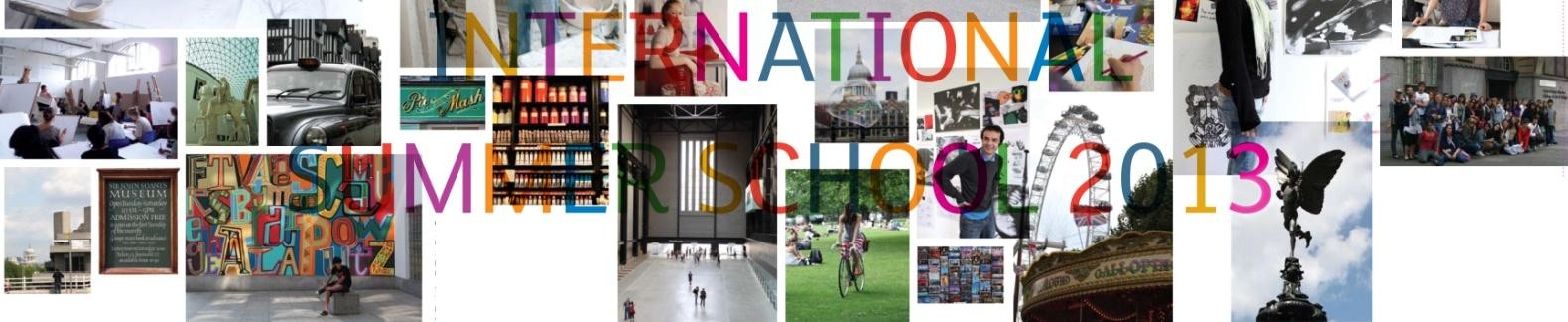 